Мы рады видеть Вас на наших мероприятиях!!!В Афише могут быть изменения.Уточняйте информацию о предстоящих мероприятиях в местах их проведения заранее.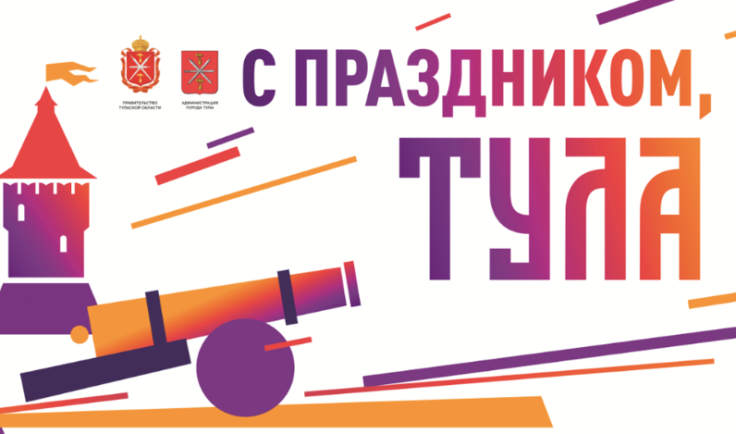 Афиша городских мероприятий, посвященных Дню города Тулы и 500-летию возведения Тульского кремля и созданию Большой засечной черты 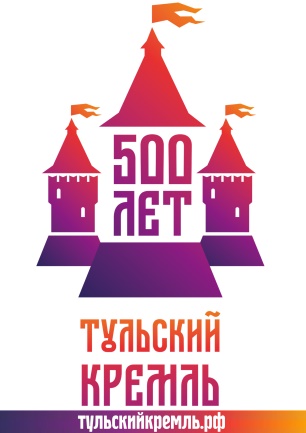 Дата и время проведенияНаименование мероприятияМесто проведенияВозрастные ограниченияВходКонтактные данные, e-mail09 января –10 августа 2020 годаГородской открытый литературно–краеведческий конкурс «Ступени»МУК «Тульская библиотечная система»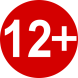 ВходсвободныйТел. (4872) 35-53-67Email:tbs_metod@tularegion.org04 февраля 2020 года09.00-17.00Фотовыставка «Тульский Кремль – глазами юных туляков»МБУК «Культурно-досуговое объединение»филиал «Концертный зал «Орион» п. Ленинский, ул. Ленина д.1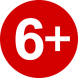 ВходсвободныйТел.8(4872)72-60-96Еmail:tula-mbuk_kdo@tularegion.org12 февраля 2020 года Городская краеведческая олимпиада «Тульский кремль в истории Российского государства»ТГПУ им. Л.Н. Толстого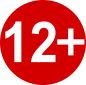 Вход свободныйТел.8(4872) 41-06-01Еmail:secretary.patriot@tularegion.org 13 февраля – 25 сентября 2020 годаПередвижная интерактивная библиотечная выставка«Пять веков Тульского кремля»Центральная городская библиотекаг. Тула, ул. Болдина, 149/10ВходсвободныйТел. (4872) 35-34-38Email:tbs_sgb@tularegion.org20 февраля 2020 года11.30Квест для школьников «Оружейная столица России»МАУК «Культурно-досуговая система»Дом культуры «Южный»,пос. Менделеевский,ул. М.Горького,13ВходсвободныйТел.8(4872)33-08-11Еmail:gkzmuk@tularegion.org21 февраля 2020 года18.30Творческий проект«Мы с оркестром»Колонный зал Дома дворянского собранияТула, пр. Ленина, д. 44100 руб.Тел.8(4872)39-06-26E-mail:tuladshi_6@tularegion.org27 февраля 2020 года11.00Час краеведения«Казанская набережная и Кремлёвский сад»Модельная библиотека№ 14г. Тула, ул. Металлургов, 2-аВходсвободныйТел. (4872) 40-70-00Email: tbs_bibl14@tularegion.org11 марта 2020 года 11.00Квест - игра «Тайны Тульского Кремля»МБУДО «Центр детского творчества»Тульская обл., Ленинский район, п. Ленинский, ул. Ленина, д. 13Вход свободныйТел.8(4872)72-51-85E-mail cdtlen@tularegion.org 19 марта2020 года12.00Музейный урок«Тульский кремль и Большая засечная черта»Модельная библиотека № 3им. В. Ф. Рудневаг. Тула, ул. Октябрьская, 201ВходсвободныйТел. (4872) 43-03-14Email:tbs_bibl3@tularegion.org06-13 апреля 2020 годаГородская выставка технического и декоративно-прикладного творчества «Наследники Левши», посвященная 75-летию Великой ПобедыМБУДО «Городской центр развития и научно-технического творчества детей и юношей»г. Тула, ул. Пузакова, д. 48ВходсвободныйТел.8(4872)47-16-29Еmail:tula-gcrt@tularegion.org06 апреля – 12 сентября 2020 годаГородской конкурс творческих работ «Тульский кремль глазами детей»МБУ ДО «Центр детско-юношеского туризма и патриотического воспитания» г. Тула, ул. Кутузова, д. 20-вПо предварительной заявкеТел.8(4872) 41-06-01secretary.patriot@tularegion.org 11 апреля2020 года12.00Концерт творческих коллективов и молодых исполнителей «Тульский край... Люби его и воспевай», посвященный 500-летию Тульского КремляМБУК «Культурно-досуговое объединение»филиал «Концертный зал «Орион» п. Ленинский, ул. Ленина, д.1ВходсвободныйТел.8(4872)72-54-55Еmail:tula-mbuk_kdo@tularegion.org16 апреля 2020 годаГородской фестиваль детского творчества «Твоя премьера», посвященный году памяти и славы. Гала-концертМБУДО «Городской центр развития и научно-технического творчества детей и юношей»г. Тула, ул. Революции, д. 2ВходсвободныйТел. 8(4872)50-50-84Еmail:tula-gcrt@tularegion.org16 апреля 2020 года 14.00«Народные игры земли Тульской» - игровая программаМБУДО «Дом детского творчества»г. Тула, ул. Чаплыгина, д. 4По согласованию с организаторомТел.: 8(4872)45-10-92Е-mail: tula-ddt@tularegion.org17 апреля 2020 года11.00Краеведческая олимпиада«9 башен- 9 загадок Тульского Кремля»МБУДО «Центр детского творчества»Тульская обл., Ленинский район, п. Ленинский, ул. Ленина, д. 13Вход свободныйТел.8(4872)72-51-85E-mail: cdtlen@tularegion.org 18 апреля2020 года18.00Всероссийская акция  Библионочь -2020«500 лет Тульскому Кремлю»Центральная городская библиотекаг. Тула, ул. Болдина, 149/10ВходсвободныйТел. (4872) 35-34-38Email:tbs_sgb@tularegion.org18 апреля2020 года18.00Исторический квест«Как известно, от Кремля начинается земля»Библиотечно-информационный комплексг. Тула, Красноармейский пр., д. 1ВходсвободныйТел. (4872) 55-49-47Email: tbs_bik@tularegion.org18 апреля2020 года18.00Литературно-развлекательная программа«Кремлевская ярмарка»Модельная библиотека № 3им. В. Ф. Рудневаг. Тула, ул. Октябрьская, 201ВходсвободныйТел. (4872) 43-03-14Email:tbs_bibl3@tularegion.org18 апреля2020 года18.00Библиотечная палитра«Он гордость и величье в тульском сердце»Модельная библиотека№ 14г. Тула, ул. Металлургов, 2-аВходсвободныйТел. (4872) 40-70-00Email: tbs_bibl14@tularegion.org21 апреля2020 года12.00Мультимедийная экскурсия «История Тульского Кремля»МБУК «Культурно-досуговое объединение»филиал «Культурно-спортивный комплекс»п. Ленинский,ул. Гагарина, д. 9ВходсвободныйТел.89202742324Еmail:tula-mbuk_kdo@tularegion.org23 апреля2020 года11.00Конкурс знатоков истории«Тайна старой башни»Городская библиотека № 22г. Тула, ул. Бондаренко, 11ВходсвободныйТел. (4872) 48-56-76Email: tbs_bibl22@tularegion.org24 апреля2020 года18:00Концертная программа, посвященная 500 – летию возведения Тульского кремля «Нет милей Родного края!»МБУДО «Детская школа искусств № 4»Концертный залг. Тула, Косая Гора, ул. Гагарина, д. 1ВходсвободныйТел.8(4872)23-08- 98; 24-39-47; 23-69-55Еmail: dshi4@tularegion.org29 апреля2020 годаОтчетный концертМБУДО «ЛДШИ»,посвященный 75-ой годовщине Победы в Великой Отечественной войнеМБУК «Культурно-досуговое объединение»филиал «Концертный зал «Орион» п. Ленинский,ул. Ленина д.1ВходсвободныйТел.8(4872) 72-82-84Еmail:Len-dshi@tularegion.org10 мая2020 года12.00Познавательная викторина «Исторические параллели Большой засечной черты и обороны Тулы в ВОВ», выставка действующих приборов участников клуба НТТМ «Электрон» «Мы – за мир!» в рамках программы «Щегловская засека – родной уголок Тулы», посвящённая  празднованию  500-летия возведения Тульского Кремля.Дом культуры и досуга, каб. 105 (Щегловская засека, 34)ВходсвободныйТел.8(4872)41-27-42Еmail:gkzmuk@tularegion.org11-25 мая2020 года«Любимый Тульский край»Выставка художественных работ и изделий декоративно-прикладного искусства.МБУДО «Детская школа искусств №5»пос. Южный, ул. Клубная, д. 30ВходсвободныйТел.8(4872)31-31-39Еmail:schооl-muz5 @tularegion.org22 мая 2020 года11.00Познавательное мероприятие «По страницам истории».МБУДО «Центр детского творчества»Тульская обл., Ленинский район, п. Ленинский, ул. Ленина, д. 13Вход свободныйТел:8(4872)72-51-85E-mail: cdtlen@tularegion.org 25 мая2020 годаДень чая«Тульские самовары»в рамках проекта «500 – летия возведения Тульского Кремля, как начало создания Большой засечной черты»МБУК «Культурно-досуговое объединение»отдел «Сергиевский»п. Сергиевский,ул. Центральная,д. 18.ВходсвободныйТел. 8-950-905-38-03 Еmail:tula-mbuk_kdo@tularegion.org25 мая2020 года16.00Праздник двора, посвященный Дню соседей, Дню города и 500-летию возведения Тульского кремля и создания Большой засечной чертыКосая Гора,ул. Стрекаловская, д.32-34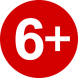 ВходсвободныйТел.8(4872)22-42-60Еmail:                Privadm@cityadm.tula.ru28 мая2020 года17.00Праздник двора, посвященный Дню соседей, Дню города и 500-летию возведения Тульского кремля и создания Большой засечной чертыул. Г. Маргелова, д.5,9ВходсвободныйТел.8(4872)22-42-60Еmail:                Privadm@cityadm.tula.ru29 мая2020 года17.00Праздник двора, посвященный Дню города и 500-летию возведения Тульского кремля и создания Большой засечной чертыул. Дм. Ульянова, д.2ВходсвободныйТел.8(4872)22-42-60Еmail:                Privadm@cityadm.tula.ru31 мая2020 года 15.00Праздник двора, посвященный Дню города и 500-летию возведения Тульского кремля и создания Большой засечной чертыв/г Берники, д.1ВходсвободныйТел.8(4872)22-42-60Еmail:                Privadm@cityadm.tula.ru31 мая2020 года18.00Праздник двора, посвященный Дню города и 500-летию возведения Тульского кремля и создания Большой засечной чертыд. ЯмныВходсвободныйТел.8(4872)22-42-60Еmail:                Privadm@cityadm.tula.ru04-05 июня 2020 года 11.00«Один день из жизни оружейника » - культурологический квест, посвящённый 500-летию возведения Тульского Кремля и создания большой Засечной чертыЦентральный парк культуры и отдыха им. П.П. БелоусоваПо предварительной заявкеТел.8(4872)50-51-49E-mail:ducorg@tularegion.org05 июня2020 года16.00Игра-путешествие «Тайны Тульского Кремля»МБУК «Культурно-досуговое объединение»филиал «Прилепский»п. Прилепы, ул. Буденного, д. 9ВходсвободныйТел.89531959669Еmail:tula-mbuk_kdo@tularegion.org05 июня2020 года17.00Игровая,  программа, и познавательная викторина «Засечная черта» в рамках программы «Щегловская засека – родной уголок Тулы», посвящённая празднованию 500-летия возведения Тульского КремляТерритория  Дома культуры и досуга (Щегловская засека, 34)ВходсвободныйТел.8(4872)41-27-42Еmail:gkzmuk@tularegion.org08 июня2020 года11.00Квест для учащихсяЦО г. Тулы«Хроники города мастеров»,посвященный 500-летию Тульского КремляЦентр культуры и досуга, ул. Металлургов, д. 22Вод по билетамТел.8(4872)45-50-2745-50-77Еmail:gkzmuk@tularegion.org13 июня2020 года12.00Праздник двора«Здесь родился я…», посвященный Дню города и 500-летию возведения Тульского кремля и создания Большой засечной чертыд. Старое Басово д. 38 площадка перед клубомВходсвободныйТел.8(4872)72-14-15Еmail:SnetkoDM@cityadm.tula.ru19 июня 2020 года11.00Интеллектуальная игра « За стенами Тульского Кремля»МБУДО «Центр детского творчества»Тульская обл., Ленинский район, п. Ленинский, ул. Ленина, д. 13Вход свободныйТел.8(4872)72-51-85E-mail: cdtlen@tularegion.org 26 июня2020 года18.00Тематический концерт рок-групп «Тула – уголок России»» с использованием кавер-версий песен о Туле и Родине в рамках празднования 500-летия возведения Тульского КремляТерритория дома культуры и досуга (Щегловская засека, 34)ВходсвободныйТел.8(4872)41-27-42Еmail:gkzmuk@tularegion.org30 июня – 24 июля 2020 годаВыставка творческих работ «Тульский Кремль глазами детей»МБУДО «Центр детского творчества»Тульская обл., Ленинский район, п. Ленинский, ул. Ленина, д. 13Вход свободныйТел.8(4872)72-51-85E-mail: cdtlen@tularegion.org 05 июля2020 года17.00Праздник двора «С малой родины начинается Россия», посвященный Дню города и 500-летию возведения Тульского кремля и создания Большой засечной чертыд. Тихвинка (возле камня воинской славы)ВходсвободныйТел.8(4872)72-14-15Еmail:SnetkoDM@cityadm.tula.ru07 июля2020 года12.00Игра-квест с репликой на исторические события «Оборона крепости»МБУК «Культурно-досуговое объединение»филиал «Федоровский»с. Федоровка,ул. Станционная, д.7аВходсвободныйТел.89534352287Еmail:tula-mbuk_kdo@tularegion.org17 июля2020 года18.00День деревнид. ХопиловоВходсвободныйТел.8(4872)22-42-60Еmail:                Privadm@cityadm.tula.ru12 августа 2020 года18.00Выступление народного хора русской песни «Весновей» с сольной программой  «Тульские напевы» на празднике Двора в рамках празднования 500-летия возведения  Тульского Кремля.ул. Шухова, д. 6аВходпо пригласительнымТел.8(4872)41-27-42Еmail:gkzmuk@tularegion.org15 августа 2020 года15.00Праздник двора, посвященный Дню ТОС, Дню города и 500-летию возведения Тульского кремля и создания Большой засечной чертыд. Коптево, д.25ВходсвободныйТел.8(4872)22-42-60Еmail:                Privadm@cityadm.tula.ru15 августа 2020 года18.00Праздник двора«Тепло сердец даря друг другу», посвященный Дню города и 500-летию возведения Тульского кремля и создания Большой засечной чертыпос. Прилепы ул. Буденного д. 9 (площадка перед клубом)ВходсвободныйТел.8(4872)72-14-15Еmail:SnetkoDM@cityadm.tula.ru15 августа 2020 года18.00Праздник двора, посвященный Дню ТОС, Дню города и 500-летию возведения Тульского кремля и создания Большой засечной чертыс. Федоровское,                            ул. Шоссейная, д.9ВходсвободныйТел.8(4872)22-42-60Еmail:                Privadm@cityadm.tula.ru17 августа 2020 года18.00Фестиваль искусств «История родного города»МБУК «Культурно-досуговое объединение»отдел «Иншинский»п. Иншинский, д.22(площадь)ВходсвободныйТел.89207553909Еmail:tula-mbuk_kdo@tularegion.org20 августа 2020 года18.00Праздник двора, посвященный Дню города и 500-летию возведения Тульского кремля и создания Большой засечной чертыг. Тула пр. Ленина д. 67ВходсвободныйТел.8(4872)36-35-03Еmail:TaruntaevaEV@cityadm.tula.ru21 августа -18 октября 2020 годаВыставка гравюр XV-XXI веков из личного собрания Владимира Беликова (Москва), посвященных теме крепостей и фортификационных сооруженийВыставка приурочена к 500-летию тульского кремля. Гравюры ранее экспонировались на 283 выставках (из них 133 прошли за рубежом, в странах Европы, Азии, Америки, Африки).МБУК «Тульский историко-архитектурный музей»,г. Тула, пр. Ленина, 25Входные билеты:взрослые - 100 руб.;школьники, студенты,пенсионеры - 50 руб.тел.8(4872)70-40-58Еmail: info@tiam-tula.ru21 августа 2020 года18.00Праздник поселка, посвященный Дню ТОС, Дню города и 500-летию возведения Тульского кремля и создания Большой засечной чертып. РассветСквер «Золотой петушок»ВходсвободныйТел.8(4872)22-42-60Еmail:                Privadm@cityadm.tula.ru22 августа 2020 года18.00Праздник двора«Поселок замечательных людей», посвященный Дню города и 500-летию возведения Тульского кремля и создания Большой засечной чертыпос. Ильинка ул. Центральная д. 19а (площадка перед клубом)ВходсвободныйТел.8(4872)72-14-15Еmail:SnetkoDM@cityadm.tula.ru27 августа 2020 года18.00Праздник двора, посвященныйДню города и 500-летию возведения Тульского кремля и создания Большой засечной чертыул. Халтурина, д.8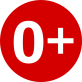 ВходсвободныйТел.8(4872)55-04-42Еmail:gkzmuk@tularegion.org28 августа 2020 года11.00Театрализованное мероприятие « День пряника»МБУДО «Центр детского творчества»Тульская обл., Ленинский район, п. Ленинский, ул. Ленина, д. 13Вход свободныйТел.8(4872)72-51-85E-mail: cdtlen@tularegion.org 28 августа 2020 года13.00Интерактивная викторина «Засечная черта»Дом культуры «Хомяково»пос. Хомяково,ул. Березовская, д.2Входсвободный43-62-71gkzmuk@tularegion.org28 августа 2020 года17.00Праздник двора, посвященный Дню ТОС, Дню города и 500-летию возведения Тульского кремля и создания Большой засечной чертыг. Тула Скуратовский м-он д. 5ВходсвободныйТел.8(4872)31-37-40Еmail: ZavarzinaGA@cityadm.tula.ru29 августа 2020 года18.00Праздник двора«С малой Родины начинается Россия», посвященный Дню города и 500-летию возведения Тульского кремля и создания Большой засечной чертыд. Крутое д. 6а (площадка перед клубом)ВходсвободныйТел.8(4872)72-14-15Еmail:SnetkoDM@cityadm.tula.ru30 августа 2020 года16.00Праздник двора«С малой Родины начинается Россия», посвященный Дню города и 500-летию возведения Тульского кремля и создания Большой засечной чертыд. Нижние Присады, детская площадкаВходсвободныйТел.8(4872)72-14-15Еmail:SnetkoDM@cityadm.tula.ruсентябрь2020 годаОбщегородские праздничные мероприятия, посвященные Дно рода Тулы и 500-летию возведения Тульского кремля и создания Большой засечной чертыТульский кремльпл. ЛенинаКазанская набережная ул. Металлистовул. Менделеевская Крестовоздвиженская площадь ВходсвободныйТел.8(4872)31-55-00Еmail:kultura@cityadm.tula.ru сентябрь2020 годаВыставка живописных, графических и декоративных работМБУДО «Детская школа искусств им. Г.Г. Галынина»ул. Первомайская 26Входсвободный(4872) 31-81-37dshigalinin@tularegion.orgсентябрь 2020 года«Тула и туляки» - текстовый квест, посвящённый 500-летию возведения Тульского КремляМБУДО «Детско-юношеский центр»,г. Тула, ул. Коминтерна,     д. 22По предварительной заявкеТел.8(4872)50-51-49E-mail:ducorg@tularegion.orgсентябрь 2020 года Открытие музейной экспозиции, посвященной 500-летию возведения Тульского кремля «Кремль глазами детей»МБУ ДО «Центр детско-юношеского туризма и патриотического воспитания»г. Тула, пр-т Ленина, д. 101Вход свободныйТел.8(4872) 41-06-01E-mail:secretary.patriot@tularegion.org сентябрь 2020 года Концерт, посвященный 500-летию возведения Тульского кремляЗареченский районВходсвободныйТел.8(4872)43-03-78Еmail:zdshi@tularegion.org сентябрь 2020 годаКонкурс детских работ« Тульский кремль глазами детей» МБУДО «Зареченская детская школа искусств»г. Тула, ул. Октябрьская, д. 201аВходсвободныйТел.8(4872)43-03-78Еmail:zdshi@tularegion.org сентябрь-декабрь 2020 годаВыставка «Народной» студии изобразительного искусства «Тульский Кремль глазами детей»Центр культуры и досугаул. Металлургов, д. 22ВходсвободныйТел.8(4872)45-50-2745-50-77Еmail:gkzmuk@tularegion.org01 сентября 2020 годаи на заказ в течение годаМиини спектакль с элементами интерактива«О чём молчат башни Тульского кремля»МАУК «Культурно-досуговая система» Дом культуры «Косогорец»пос. Косая Гора, ул. Гагарина, д. 2.По договоруТел.8(4872)23-72-88Еmail:kosogorec@tularegion.org01 сентября 2020 годаВыставка работ «Народногосамодеятельного коллектива»студии изобразительного искусства «Радуга»«Тульский кремль–гордость земли»МАУК «Культурно-досуговая система» Дом культуры «Косогорец»пос. Косая Гора, ул. Гагарина, д. 2.ВходсвободныйТел.8(4872)23-72-88Еmail:kosogorec@tularegion.org02 сентября 2020 года15.00Праздник двора, посвященный Дню города и 500-летию возведения Тульского кремля и создания Большой засечной чертыКосая Гора, Пушкина, 3-5ВходсвободныйТел.8(4872)22-42-60Еmail:                Privadm@cityadm.tula.ru03 сентября 2020 года11.00Виртуальная экскурсия «От священных стен древнего Кремля»Дом культуры «Хомяково»пос. Хомяково, ул. Березовская, д.2Входсвободный43-62-71gkzmuk@tularegion.org03 сентября 2020 года 14.00Экскурсия по историческому центру города ТулыТульский КремльВход свободныйТел.(4872) 35-12-99E-mail:Center_tvorchestva@tularehion.org03 сентября 2020 года15.00Культурно-просветительский проект «истории памятников архитектуры города Тулы»МБУК «Культурно-досуговое объединение»филиал «Плехановский»п. Плеханово,ул. Заводская, д.17аВходсвободныйТел.8(4872)75-22-29Еmail:tula-mbuk_kdo@tularegion.org03 сентября 2020 года18.00Праздник двора, посвященныйДню города и 500-летию возведения Тульского кремля и создания Большой засечной чертыул. Демонстрации, дд.1а, 1бВходсвободныйТел.8(4872)55-04-42Еmail:gkzmuk@tularegion.org04 сентября 2020 года17.00Праздник двора, посвященный Дню города и 500-летию возведения Тульского кремля и создания Большой засечной чертыул. Макаренко, 2 и Болдина,  д. 98 (сквер)ВходсвободныйТел.8(4872)22-42-60Еmail:                Privadm@cityadm.tula.ru04 сентября 2020 года18.00Праздник двора«Живи родной поселок», посвященный Дню города и 500-летию возведения Тульского кремля и создания Большой засечной чертыпос. Сергиевский ул. Центральная д. 18 (спортивная площадка)ВходсвободныйТел.8(4872)72-14-15Еmail:SnetkoDM@cityadm.tula.ru05 сентября 2020 года14.4515.5216.5017.56Тематический рейс тульского троллейбуса творчества «Субботняя улитка», посвященный 500-летиюТульского КремляМаршрут троллейбуса№ 11ВходсвободныйТел.8(4872)45-50-2745-50-77Еmail:gkzmuk@tularegion.org05 сентября 2020 года15.00Праздник двора, посвященный Дню города, посвященный Дню города и 500-летию возведения Тульского кремля и создания Большой засечной чертыг. Тула пос. Трудовой д. 6ВходсвободныйТел.8(4872)36-35-03Еmail:TaruntaevaEV@cityadm.tula.ru05 сентября 2020 года18.00Праздник двора, посвященный Дню города и 500-летию возведения Тульского кремля и создания Большой засечной чертыс. Алешня, ул. Центральная, д.35ВходсвободныйТел.8(4872)22-42-60Еmail:                Privadm@cityadm.tula.ru07-25 сентября 2020 годаКонкурс детских рисунков «Тульский кремль рисуем сами»Центральная районная библиотекаЛенинский район,пос. Ленинский -1,ул. Гагарина, д.10ВходсвободныйТел. (4872) 72-53-92Email:tbs_srb@tularegion.org08 сентября 2020 года17.00Праздник двора, посвященный Дню города и 500-летию возведения Тульского кремля и создания Большой засечной чертыул. Седова, д.41ВходсвободныйТел.8(4872)22-42-60Еmail:                Privadm@cityadm.tula.ru09 сентября 2020 годаПраздничное мероприятие ко дню города «Болдинская осень»Болдинский сквер(г. Тула, ул. Болдина, д.98)ВходсвободныйТел.8(4872)22-42-60Еmail:                Privadm@cityadm.tula.ru09 сентября 2020 года11.00Интерактивная игровая программа«Наша Тульская земля начинается с Кремля»Модельная библиотека №1г. Тула, ул. Новомосковская, 9ВходсвободныйТел. (4872) 37-10-91Email: tbs_bibl1@tularegion.org09 сентября 2020 года11.00Квест-игра «Тайны Кремля»Дом культуры «Хомяково»пос. Хомяково, ул. Березовская, д.2Входсвободный43-62-71gkzmuk@tularegion.org09 сентября 2020 года15.00Городская  интеллектуальная квест-игра «Тульский кремль: 500 лет славы»МБУДО «Городской центр развития и научно-технического творчества детей и юношей»,г. Тула, ул. Революции, д. 2ВходсвободныйТел.8(4872)47-16-29Еmail:tula-gcrt@tularegion.org 09 сентября 2020 года15.00«Кремль вчера, сегодня и завтра» - интерактивная экскурсия для детей с ОВЗ, родителейМБУДО «Дом детского творчества» Отдел по работе с детьми с ОВЗг. Тула, ул. Замочная, д. 124По согласованию с организаторомТел. 8(4872)45-57-27Е-mail: tula-ddt@tularegion.org 09 сентября 2020 года
15.00Традиционный спортивный праздник, посвящённый Дню городаМБОУ ЦО № 27,г. Тула, ул. Демонстрации, д. 6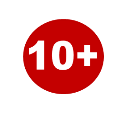 По предварительной заявкеТел.8(4872)50-51-49Е-mail: ducorg@tularegion.org09 сентября 2020 года17.00Праздник двора, посвященный празднованию Дня города и 500-летию возведения Тульского кремля и создания Большой засечной чертыул. Калинина д.24 к.2ВходсвободныйТел.8(4872)41-01-97Еmail:GalichenkoGV@cityadm.tula.ru 09 сентября 2020 года18.00Праздник двора, посвященныйДню города и 500-летию возведения Тульского кремля и создания Большой засечной чертыул. Вересаева, д.6ВходсвободныйТел.8(4872)55-04-42Еmail:gkzmuk@tularegion.org09 сентября 2020 года18.00Праздник двора «С днем рождения, Тула!», посвященный Дню городаул. Пузакова, д.74Вход свободный47-25-76prohorovaim@cityadm.tula.ru 10 сентября 2020 годаГородская краеведческая игра-путешествие «Тульская мозаика»Тульский кремль-Тульский посадВход свободныйТел.8(4872) 41-06-01Е-mail: secretary.patriot@tularegion.org 10 сентября 2020 года16.00Концертно-развлекательная программа «Вишневое чаепитие»Сквер «Октябрьский»Вход свободный47-25-76prohorovaim@cityadm.tula.ru 10 сентября 2020 года17.00Проведение районного праздника, посвященного 874-ей годовщине города ТулыПлощади перед ТЦ «Кировский» (г. Тула, ул. Кутузова, д.13)ВходсвободныйТел.8(4872)41-01-97Еmail:GalichenkoGV@cityadm.tula.ru 11 сентября 2020 года11.00Экскурсия в Тульский Кремль «Тула родная: самоварная, пряничная, мастеровая…»МБУДО «Центр детского творчества»Тульская обл., Ленинский район, п. Ленинский, ул. Ленина, д. 13Вход свободныйТел.8(4872)72-51-85E-mail: cdtlen@tularegion.org 11 сентября 2020 года12.00Игра-путешествие«Тайны Тульского кремля»Городская библиотека № 18г. Тула,Скуратовский микрорайон, 1ВходсвободныйТел. (4872) 31-33-46Email:tbs_bibl18@tularegion.org11 сентября 2020 года16.00Концерт творческих коллективов, посвященный Дню городаКировский скверВходсвободныйТел.8(4872)45-50-2745-50-77Еmail:gkzmuk@tularegion.org11 сентября 2020 года18.00Праздник двора, посвященный Дню города и 500-летию возведения Тульского кремля и создания Большой засечной чертыг. Тула пос. Басово-ПрудныйВходсвободныйТел.8(4872)31-37-40Еmail: ZavarzinaGA@cityadm.tula.ru11 сентября 2020 года18.00Праздник двора «Любимый город»ул. Хомяковская, д.35Входсвободный43-62-71gkzmuk@tularegion.org12 сентября 2020 года14.4515.5216.5017.56Тематический рейс тульского троллейбуса творчества «Субботняя улитка», посвященный Дню городаМаршрут троллейбуса№ 11ВходсвободныйТел.8(4872)45-50-2745-50-77Еmail:gkzmuk@tularegion.org12 сентября 2020 года17.00Праздник двора«Мое село – моя судьба», посвященный Дню города и 500-летию возведения Тульского кремля и создания Большой засечной чертыпос. Петелино (стадион)ВходсвободныйТел.8(4872)72-14-15Еmail:SnetkoDM@cityadm.tula.ru13 сентября 2020 года14.00Тематический концерт рок-групп «Тула веками оружье ковала…» с использованием кавер-версий песен о Туле и России в рамках празднования 500-летия возведения Тульского КремляТула, Казанская набережнаяВходсвободныйТел.8(4872)41-27-42Еmail:gkzmuk@tularegion.org14-21 сентября 2020 годаВыставка рисунков учащихся отделения «Живопись», посвящённая Дню города «С Днём рождения, любимый город!»МБУДО «Детская школа искусств № 4»фойе концертного залаг. Тула, Косая Гора, ул. Гагарина, д. 1ВходсвободныйТел.8(4872)23-08- 98; 24-39-47; 23-69-55Еmail: dshi4@tularegion.org15 сентября 2020 года12.00Познавательная игра«Башни Тульского кремля»Библиотечно-информационный комплексг. Тула,г. Тула, Красноармейский пр., д. 1ВходсвободныйТел. (4872) 55-49-47Email: tbs_bik@tularegion.org16 сентября 2020 года17.00Праздник двора, посвященный празднованию Дня городаул. Бондаренко д.15ВходсвободныйТел.8(4872)41-01-97Еmail:GalichenkoGV@cityadm.tula.ru 17 сентября 2020 года12.00Познавательная программа«О чем говорят стены Кремля»Богучаровский Библиотечный пунктЛенинский район,п. Октябрьский, 113ВходсвободныйТел. (4872) 72-67-74Email: tbs_bogucharovskijbp@tularegion.org17 сентября 2020 годаТематический концерт творческих коллективов и исполнителей Дома культуры «Косогорец»,посвящённый 500-летию Тульского кремляМАУК «Культурно-досуговая система» Дом культуры «Косогорец»пос. Косая Гора, ул. Гагарина, д. 2.ВходсвободныйТел.8(4872)23-72-88Еmail:kosogorec@tularegion.org24 сентября 2020 года14.30Краеведческая регата «Древний щит Тулы»МБУДО «Центр внешкольной работы»г. Тула, ул. Октябрьская,     д. 41ВходсвободныйТел. 8(4872)47-56-74Еmail:tula-cvr@tularegion.org 25 сентября 2020 года11.00Библиофест «У стен Тульского кремля»Казанская набережнаяВходсвободныйТел. (4872) 35-53-67Email:
tbs_metod@tularegion.org21-30 сентября 2020 годаФотовыставка «Моя Тула», посвященная Дню города ТулыМБУК «Культурно-досуговое объединение»отдел «Михалковский»п. Михалково,ул. Карбышева д.20а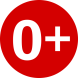 ВходсвободныйТел.8(4872)50-86-63Еmail:tula-mbuk_kdo@tularegion.org24 сентября 2020 года18.00Театрализованный концерт «Тула – земля моя»МАУК «Культурно-досуговая система»Дом культуры «Южный»,пос. Менделеевский,ул. М.Горького,13ВходсвободныйТел.8(4872)33-08-11Еmail:gkzmuk@tularegion.org25 сентября 2020 года18.00Концерт «Город любимый, город родной», посвященный Дню города Тулы, дню Тульской области и 500-летию Тульского кремля:- Мастер-класс по изготовлению значков с символом города Тулы.- фотовыставка «Красоты Тульского кремля»МБУК «Культурно-досуговое объединение»отдел «Хрущевский»,с. Хрущево, ул. Шкляра, 1аВход свободныйТел.8(4872)77-32-92Еmail:tula-mbuk_kdo@tularegion.org26 сентября 2020 года14.00Праздничная программа, посвященная празднованию Дня города Тулы«На Тульской земле»МБУК «Культурно-досуговое объединение»Отдел «Торховский»п. Торхово,ул. Центральная, д. 24Вход свободныйТел.8 (4872)77-33-15Еmail:
tula-mbuk_kdo@tularegion.org26 сентября 2020 года16.00Концертная программа «Огни родного города»МБУК «Культурно-досуговое объединение»отдел «Коптевский»д. Коптево, д. 75Вход свободныйТел. 8 903 697 19 93Еmail:tula-mbuk_kdo@tularegion.org26 сентября 2020 года17.00Народные гулянья«Село пело и плясало»МБУК «Культурно-досуговое объединение»Отдел «Архангельский»с. Архангельскоеул. Промышленная, д.2Вход свободныйТел.8(4872)77-33-13Е-mail:tula-mbuk_kdo@tularegion.org26 сентября 2020 года17.00Праздник «Здесь Родины моей начало» в рамках празднования Дня города Тулы, Дня Тульской области и 500-летия Тульского кремля:- чайная церемония «Чаепитие по-тульски»;- Исторический кроссворд (конкурс знатоков) «Большая засечная черта»;- фотовыставка «Красоты Тульского кремля»;- концерт-поздравление «Таланты земли Тульской»МБУК «Культурно-досуговое объединение»филиал «Барсуковский»п. Барсуки,ул. Советская, д.16аВход свободныйТел.8(4872)77-32-92Еmail:tula-mbuk_kdo@tularegion.org26 сентября 2020 года18.00Концертная программа «Люблю тебя, мой город Тула»МБУК «Культурно-досуговое объединение»филиал «Прилепский»п. Прилепы, ул. Буденного, д. 9Вход свободныйТел.89036979686Еmail:tula-mbuk_kdo@tularegion.org26 сентября 2020 года18.00Шоу-дискотека «Стиляги», посвященная Дню города ТулыМБУК «Культурно-досуговое объединение»Филиал «Рассветский»п. Рассвет, д. 35Вход для учащихся школы МБОУ «ЦО №52 им. В.В. Лапина»Тел.8(4872)72-43-24Еmail:tula-mbuk_kdo@tularegion.org26 сентября 2020 года18.30Танцевальный диско - вечер «Тула зажигает огни»МБУК «Культурно-досуговое объединение»отдел «Рождественский»улица 40 лет Октября, д.1Вход свободныйТел.8(4872)77-33-30Еmail:   tula-mbuk_kdo@tularegion.org26 сентября 2020 года19.30ДискотекаOpen air«Город родной»Площадка МБУК «Культурно-досуговое объединение»отдел «Алешинский»с. Алешня,ул. Центральная, д.35Вход свободныйТел. 8 903 036 82 13 Еmail:tula-mbuk_kdo@tularegion.org26 сентября 2020 года19.00Дискотека «Ночная Тула» фейерверк в рамках проекта «Все свои»МБУК «Культурно-досуговое объединение»филиал «Культурно-спортивный комплекс»п. Ленинский,ул. Гагарина, д. 9Вход свободныйТел. 8-963-225-59-55 Еmail:tula-mbuk_kdo@tularegion.org26 сентября 2020 года19.00Детский праздничный концерт, посвященный Дню города«Тула – Родина моя!»МБУК «Культурно-досуговое объединение»площадь Концертный зал «Орион»п. Ленинский, ул. Ленина д.1Вход свободныйТел.8(4872)72-60-96Еmail:tula-mbuk_kdo@tularegion.org26 сентября 2020 года20.00Dance-марафон«Disko-party»в рамках празднования Дня города и проекта «Все свои»МБУК «Культурно-досуговое объединение»филиал «Шатский»п. Шатск,ул. Садовая, д.1-аВход свободныйТел. 89056283304Еmail:tula-mbuk_kdo@tularegion.org26 сентября 2020 года20.00Праздничный концерт, посвященный Дню города«Край любимый и родной»МБУК «Культурно-досуговое объединение»площадь Концертный зал «Орион»п. Ленинский, ул. Ленина д.1Вход свободныйТел.8(4872)72-60-96Еmail:tula-mbuk_kdo@tularegion.org26 сентября 2020 года21.00Вечерняя дискотека «Ритмы родного города», посвященная Дню города ТулыМБУК «Культурно - досуговое объединение»отдел «Зайцевский»с. Зайцево, ул. Новая, д.1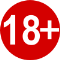 ВходсвободныйТел.8(4872)72-43-24Еmail:tula-mbuk_kdo@tularegion.org27 сентября 2020 года19.00Танцевальный вечер«Музыка нас связала»МБУК «Культурно-досуговое объединение»Филиал «Богучаровский»п. Октябрьский д.113Вход свободныйТел.8(4872)72-68-34Е-mail:tula-mbuk_kdo@tularegion.org27 сентября 2020 года19.00Праздничная программа«Тульские радости»в рамках празднования Дня городаМБУК «Культурно-досуговое объединение»филиал «Шатский»п. Шатск,ул. Садовая, д.1-аплощадь перед ДКВход свободныйТел.89534387366Еmail:tula-mbuk_kdo@tularegion.org27 сентября 2020 года19.00Развлекательная программа«Мой любимый город»:- мастер-класс по квилингу,- конкурс «Веселый аквагримм»- выступления творческих коллективов филиала «Плехановский»,-развлекательные площадки  (батут, аквагрим, шарики, попкорн, сладкая вата)МБУК «Культурно-досуговое объединение»филиал «Плехановский»п. Плехановский,ул. Заводская, д.17а(площадь)Вход свободныйТел.8(4872)75-22-29Еmail:tula-mbuk_kdo@tularegion.org28 сентября 2020 года16.00Музыкально-поэтическая композиция «Баллада о Тульском Кремле»МБУДО «Детская школа искусств № 1»г. Тула, ул. М. Мазая д.2-аВходсвободныйТел.8(4872)45-23-64Еmail:tuladshi1@tularegion.org08 октября 2020 года Городская краеведческая игра-путешествие «Тайны Тульского кремля»Тульский кремльВход свободныйТел.8(4872) 41-06-01E-mail:secretary.patriot@tularegion.org14 октября 2020 года18.00Театрализованный концерт, посвященный 500-летию Тульского КремляЦентр культуры и досугаул. Металлургов, д. 22ВходсвободныйТел.8(4872)45-50-2745-50-77Еmail:gkzmuk@tularegion.org15 октября 2020 года11.30Познавательно-развлекательная программа для школьников «Тульский кремль – от истоков до наших дней»МАУК «Культурно-досуговая система»Дом культуры «Южный»,пос. Менделеевский,ул. М.Горького,13ВходсвободныйТел.8(4872)33-08-11Еmail:gkzmuk@tularegion.org06 ноября2020 года15.00Культурно-познавательный проект «Вместе под знаком Кремля!»:- выставка рисунков «Мимо башен твоих, сквозь года, сквозь легенды»;- фотовыставка «Кремль вчера, сегодня и завтра»;-спортивно-развлекательная эстафета «Кремлевские старты»;- игра знатоков «Башни Тульского кремля»МБУК «Культурно-досуговое объединение»филиал «Шатский»п. Шатск,ул. Садовая, д.1-аВходсвободныйТел.89534387366Еmail:tula-mbuk_kdo@tularegion.org11 ноября2020 года10.00Конференция«На страже рубежей России» (к 500–летию Тульского кремля и созданию Большой засечной черты)Модельная библиотека № 3им. В. Ф. Рудневаг. Тула, ул. Октябрьская, 201ВходсвободныйТел. (4872) 43-03-14Email:tbs_bibl3@tularegion.org16 ноября -  11 декабря 2020 года 14.00Выставка декоративно-прикладного творчества педагогов и обучающихся МБУДО «ДДТ» «Тайны мастерства»МБУДО «Дом детского творчества»г. Тула, ул. Чаплыгина, д. 4По согласованию с организаторомТел.8(4872)45-10-92Е-mail: tula-ddt@tularegion.org 19 ноября2020 годаОткрытие выставки рисунков и плакатов«Тульский кремль в сердце моем»МАУК «Культурно-досуговая система»Дом культуры «Южный»,пос. Менделеевский,ул. М.Горького,13ВходсвободныйТел.8(4872)33-08-11Еmail:gkzmuk@tularegion.org